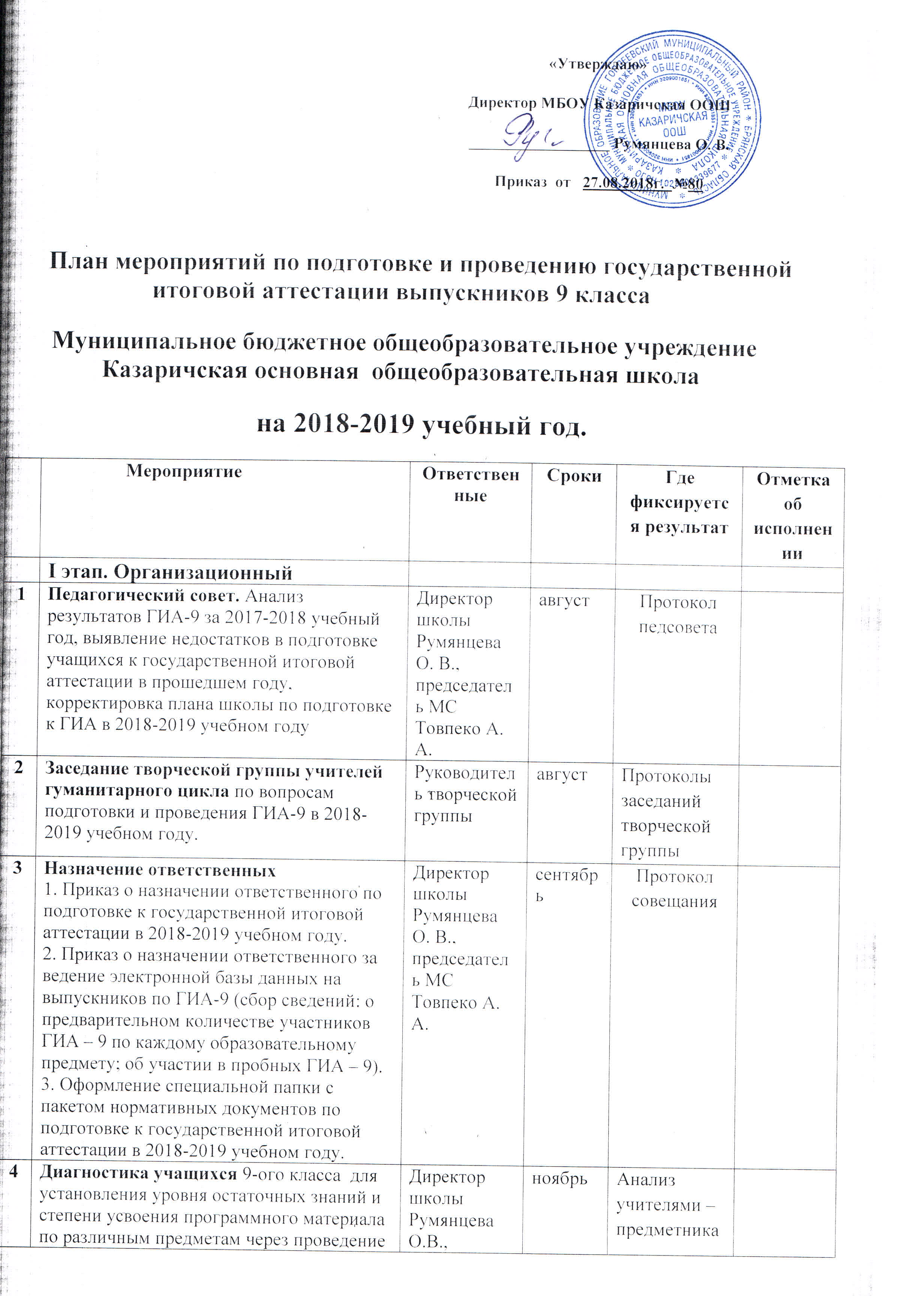 административных тренировочно-диагностических работ.председатель МСТовпеко А. А.ми административных тренировочно-диагностических работ Организация работы творческой группы учителей  по подготовке и проведению ГИА-9  в 2018-2019 учебном году. Основные направления работы:- Анализ экзаменационной работы с целью определения основных типов и форм заданий; формирования программы подготовки к итоговой аттестации выпускников; подготовки опорных конспектов по основным вопросам курсов и видам учебных умений, выносимых на проверку.- Методика формирования ОУН. - Формирование навыков организации дифференцированной и индивидуальной работы с выпускниками.- Анализ результатов выполнения ГИА-9 в 2017-2018 уч.г., основные направления коррекции образовательного процесса.Председатель МСТовпеко А. А., руководитель творческой гр. В течение года Протоколы заседаний творческой группыII этап. Информационный5Педагогический совет:-Изучение нормативных документов по подготовке и проведению ГИА-9 в 2019 г.Совещания с руководителем творческой группы учителей, учителями-предметниками:- Анализ результатов ГИА-9 в 2017-2018 уч.г. - Знакомство с нормативными документами. - Об организации ГИА обучающихся с ограниченными возможностями здоровья- Принятие решений о коррекции образовательной программы: (реализация тестовых технологий в образовательном процессе элективных курсов  по подготовке к  ГИА-9; планирование работы творческой группы учителей с учетом подготовки ГИА-9). - Проведение пробных экзаменов в новой форме ГИА-9.Директор школы Румянцева О. В, председатель МСТовпеко А. А.Директор школы Румянцева О. В, председатель МСТовпеко А. А.Председатель МСТовпеко А. А. Учителя-предметникиНоябрьВ течение годаДекабрь-апрельПротокол педсоветаПротоколы совещаний6Проведение родительских собранийПовестка дня родительских cобраний:-о сроках и местах подачи заявлений на прохождение ГИА;- о сроках проведения ГИА;- об участии выпускников в Государственной итоговой аттестации в 2018-2019 учебном году. - Информация о результатах ГИА-9 в 2019 году и правилах поступления в ОУ. - Изучение порядка проведения государственной итоговой аттестации выпускников 9-х  классов общеобразовательных учреждений РФ. - об официальных сайтах в сети Интернет, содержащих информацию по вопросам организации и проведения ГИА- о минимальном количестве балловДиректор школы Румянцева О. В., председатель МСТовпеко А. А., классный руководительЗайцева Н. В.ЯнварьПротоколы родительских собранийПовестка дня родительских собраний:- о формах о порядке проведения государственной итоговой аттестации в 2019 году;- об организации ГИА обучающихся с ограниченными возможностями здоровья;- о процедуре проведения ГИА;- о сроках проведения ГИА;- о местах расположения ППЭ;- о получении повторного допуска к участию в ГИА в основные сроки;-об удалении с экзамена;- о порядке окончания учебного года; - об учете результатов ГИА-9  при выставлении итоговых отметок; - об организации приема и рассмотрения апелляций по результатам ГИА-9  в 2019 г.; - о правилах приема в колледжи, ссузы, вузы; - о проверке экзаменационныхработ; - о сроках, местах и порядке информирования о результатах ГИА;- о сроке действия результатов ГИА;- информирование о решенияхгосударственной экзаменационнойкомиссии Брянской области; - информирование о сроках и местахрассмотрения апелляций;- информирование об окончательных результатах рассмотрения апелляций (после утверждения ГЭК);- о системе единого конкурсного приема.Зам. директора по УВР Товпеко А. А. Классный руков.до 25 апреляПротоколы родительских собраний7Оформление наглядной агитации:Основное содержание стенда " Государственная итоговая аттестация 2018 - 2019": - "Порядок проведения Государственной итоговой аттестации в 2018-2019 учебном году "; - планы и графики - консультаций по подготовке к ГИА-9; - телефоны и адреса, по которым можно обращаться за помощью ("горячая линия", ресурсные и методические центры, сайты); - график проведения пробного и репетиционных экзаменов; - План проведения Государственной итоговой аттестации в 2018-2019 учебном году.Председатель МС ТовпекоА. А., классный руководительЗайцева Н. В.информация обновляется в течение годаИнформационные стенды8Информационная работа с учащимися.Тематика классных собраний:О сроках и местах подачи заявлений на прохождение ГИА. О процедуре проведения ГИА. Формы проведения ГИА-9 .  Правила поведения на экзамене. Правила заполнения бланков. Об официальных сайтах в сети Интернет, содержащих информацию по вопросам организации и проведения ГИА. О минимальном количестве баллов. О демоверсиях контрольных измерительных (экзаменационных) материалов  ГИА. О сроках, местах подачи апелляций, порядок рассмотрения апелляций, порядок заполнения бланка апелляции. О местахрасположения ППЭ. О получении повторного допуска к участию в ГИА в основные сроки. Об удалении с экзамена. О проверке экзаменационных работ. О сроках, местах и порядкеинформирования о результатах ГИА. О сроке действия результатов ГИА. Информирование о решенияхгосударственной экзаменационнойкомиссии Брянской области. Информирование о сроках и местахрассмотрения апелляций. Информирование об окончательных результатах рассмотрения апелляций (после утверждения ГЭК).Классный руководитель Зайцева Н. В.В течение годаПротоколы кл. собранийРазмещение информации о ГИА-9  на сайте Школы.Председатель МСТовпеко А. А.В течение годаIII этап. ПрактическийДиагностические срезы знанийучащихся 9  классов по предметам, выходящим на итоговую аттестацию.Председатель МСТовпеко А. А., руководитель творческой группы декабрь-мартАнализ учителями – предметниками диагностических срезовПроведение групповых и индивидуальных консультаций.Учителя-предметникиВ течение годаОзнакомление учащихся со структурой и содержанием КИМов.Работа по КИМам. Обучение учащихся заполнению бланков.Учителя-предметникиВ течение годаИнструктивно-методические совещания: по изучению нормативных и правовых актов, инструкций для обучающихся, организаторов, общественных наблюдателей, дежурных.Председатель МСТовпеко А. А.В течение годаПротоколы совещанийСовещание о ходе подготовки к итоговой аттестации в 2019 году.Повестка дня:- отчет ответственного за проведение ГИА-9 о мероприятиях по информированию выпускников и родителей и о формировании баз данных выпускников 9-х классов; - отчет классных руководителей о работе с выпускниками и родителями; - отчет председателя творческой группы о работе по подготовке к итоговой аттестации.Директор школы, Румянцева О. В. председатель МС Товпеко А. А.Кл. рук. руковод. тв. гр. учителейЯнварь, апрельПротоколы совещаний, заседаний творч. гр.учит.Формирование базы данных.Организация приема заявлений.Председатель МС Товпеко А. А.февральФормирование базы данных: коррекция по результатам поданных заявлений, уточнению состава экзаменов  и участию в пробном экзамене.Председатель МС, учителя-предметники, классный руководительфевраль – мартПолучение протоколов экзаменов, ознакомление с протоколами экзаменов выпускников (в течение 3-5-ти дней после экзамена)Директор школы,  классный руководитель.май – июньАнализ результатов экзаменов. Подготовка итогового отчета о проведении ГИА-9.Директор школы,  председатели МСиюнь – августПротоколы совещанийIV этап. Психологическая подготовка к ГИА9Тематические классные часы.Содержание бесед:- особенности подготовки выпускников, связанные со спецификой экзаменационной работы, проводимой в новой форме и по материалам ГИА-9; - знакомство с источниками достоверной информации, Интернет-ресурсами; - работа с базами данных; - цели, содержание и особенности проведения ГИА-9  и связанные с ними особенности подготовки.Председатель МС, Учителя-предметники, классный руководитель, психологВ течение годаПротоколы кл. часов10Индивидуальные беседы с выпускниками: уточнение состава участников в ГИА-9 и набора экзаменов, участие в пробном экзамене.Председатель МС Товпеко А. А., классный руководитель Зайцева Н. В.февраль